
SAVE THE DATE
Kubinaut – Partnerbörse Kulturelle Bildung #7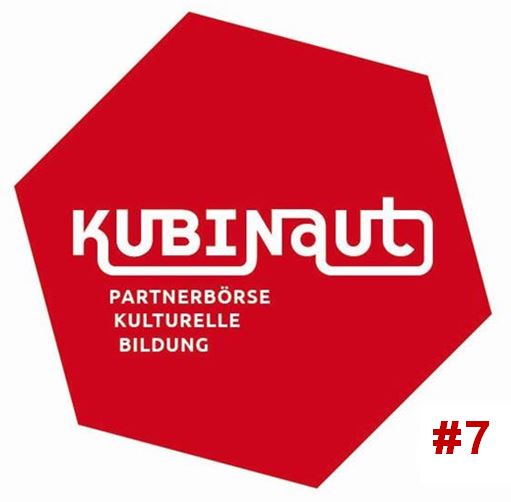 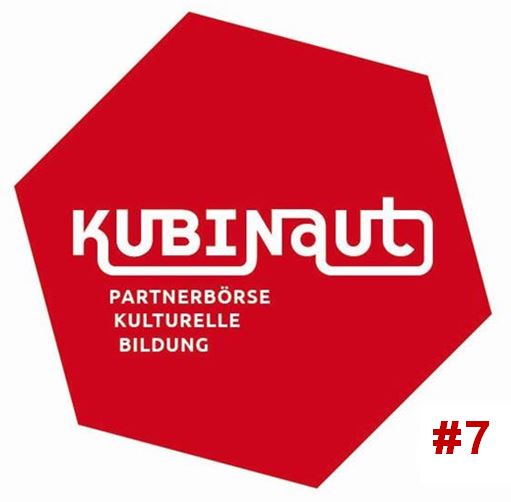 Am Donnerstag, 18. Oktober 2018 
von 13.00 bis 17.00 Uhr 
in der Stadtvilla Global
NeuköllnBereits zum siebten Mal laden Kulturprojekte Berlin und die Landesvereinigung Kulturelle Jugendbildung Berlin e.V. Sie herzlich ein zur Kubinaut – Partnerbörse Kulturelle Bildung. Auch in diesem Jahr geht die Partnerbörse auf Wanderschaft in einen Berliner Bezirk: in die Stadtvilla Global in den Süden Neuköllns.Thema der diesjährigen Partnerbörse ist Body-Check – Körper und Identität in der Kulturellen Bildung. In fünf Themenräumen werden unterschiedliche Aspekte dieses Schwerpunkts beleuchtet:Geschlechtliche und sexuelle Vielfalt: Zwei Bildungsinitiativen, die sich in Zusammenarbeit mit Kitas, Schulen und Jugendvereinen mit den Themen Geschlecht und sexuelle Vielfalt auseinandersetzen, präsentieren ihre Projekte.Inklusion in der Kunstvermittlung und Jugendarbeit: Zwei Modellprojekte, die Berlins Kunstszene für ein breiteres Publikum zugänglicher machen und eine inklusive Jugendkultur gestalten möchten, stellen ihre Arbeit vor.  Rechte junger Menschen wahren: Ein Vortrag klärt über rechtliche Aspekte des Kinderschutzes in der kulturellen Bildungsarbeit auf. Ein theaterpädagogisches Projekt zur Prävention sexualisierter Gewalt gibt Einblick in seine Arbeit. Körper im Netz: Ein Workshop thematisiert Mobbing, Diskriminierung und übergriffige Kommunikation in vermeintlich entkörperten digitalen Räumen.Geldbörse: Vier Förderprogramme informieren über Finanzierungsmöglichkeiten für Projekte der Kulturellen Bildung.Zusätzlich gibt es Gelegenheit, sich zu vernetzen, zu eigenen Themen auszutauschen und auf dem Schwarzen Brett Projektangebote und -gesuche auszuhängen. Ausführliche Informationen zum Programm und zur Anmeldung werden Mitte September veröffentlicht. Die Kubinaut – Partnerbörse Kulturelle Bildung ist kostenfrei. Sie ist als berufliche Weiterbildungsveranstaltung gemäß § 11 BiUrlG anerkannt. Die Stadtvilla Global ist bedingt barrierefrei: Zugang über Rampe, Unterstützung bei Türöffnung möglich.Wir freuen uns auf Ihre Teilnahme!

Corinna Scheller, Kulturprojekte Berlin GmbH
Cornelia Schuster, Landesvereinigung Kulturelle Jugendbildung Berlin e.V.

Kontakt:
Justine Donner, Kulturprojekte Berlin GmbH 
Johanna Meyer-Gohde, Landesvereinigung Kulturelle Jugendbildung Berlin e.V.
kontakt@kubinaut.deDie Kubinaut – Partnerbörse Kulturelle Bildung ist eine Veranstaltung der Webplattform Kubinaut  www.kubinaut.de wird gefördert von der Senatsverwaltung für Kultur und Europa und der Senatsverwaltung für Bildung, Jugend und Familie. 